Jedálny lístok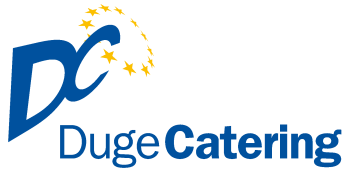 Jedlá a cukrárenské výrobky môžu obsahovať možné alergény:vajcia, múku /pšeničná/, sóju, orechy vlašské, orechy lieskovca, mandle, arašidy, mlieko, sezam.Sobota 06.06.20200,4 l		    Zemiaková polievka na kyslo		                             1,3,7               110g/300g  Mexický guláš, dusená ryža			                       1                                                                                                                                                                           Nedeľa  07.06.2020 0,4 l   		 Hovädzí vývar s mäsom a mrvenicou		                1,3,7,9   110g/250g Pečená krkovička, varené zemiaky, uhorka  	                1 Objednávky   044/522 38 26, 0911942762	e–mail: objednavkyduge@gmail.com Reklamácie 0911 942 764    	       Hmotnosť mäsa je udávaná v surovom stave.                      						           Povolená tolerancia hmotnosti 10% Web: www.dugecatering.sk 								e-mail : dugecatering@gmail.com  		                                                        Zmena jedálneho lístka vyhradená